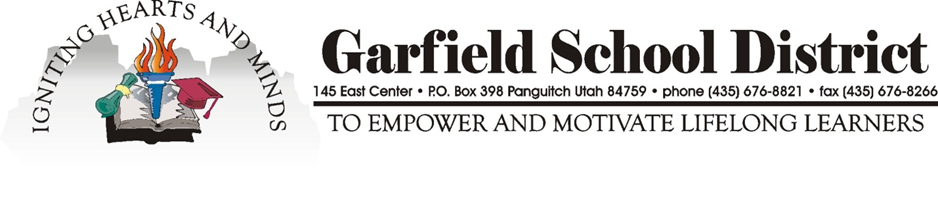 HALF-TIME KINDERGARTEN TEACHER POSITIONPOSITION ANNOUNCEMENT:	Garfield County School District is hiring a half-time Kindergarten Teacher for Escalante Elementary School.  This position will receive Utah Retirement Systems and leave benefits, no insurance.  SALARY:  	Beginning Step and Lane according to the 2019-2020 Garfield County School District Certified Salary Schedule.QUALIFICATIONS:  	The successful candidate must have or be capable of obtaining a Utah teaching license & needed endorsements within the time frame set by the board of education. Early Childhood endorsement is required. Previous Special Education teaching experience is preferred.  All applicants must be fingerprinted and satisfactorily pass an employment background check.APPLICATION:  	Interested individuals should submit a Garfield County School District Certified application, resume, three current letters of recommendation, and a transcript.  Please direct questions to Principal Peter Baksis (907-687-6218) and send application packets to:  Escalante Elementary School 50 North 300 EastPO Box 248Escalante, UT 84726  Online applications are available at: www.garkf12.orgApplications will be screened and the most qualified candidates will be granted interviews.DEADLINE:  			Open until filled.  Garfield County School District is an Equal Opportunity Employer.  Garfield County School District reserves the right to accept or reject any or all applications.  